Perchè lo schermo dell’iPhone, iPad od iPod Touch si rompe in mille pezzi?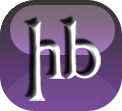 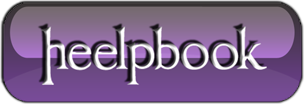 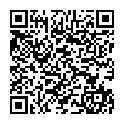 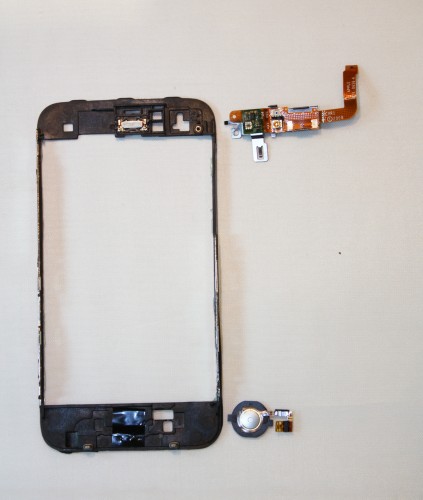 